Summer Term 1: Week 3                                                                     
Maths Task 2 Hello year 2, can you test your calculation skills with this question? 
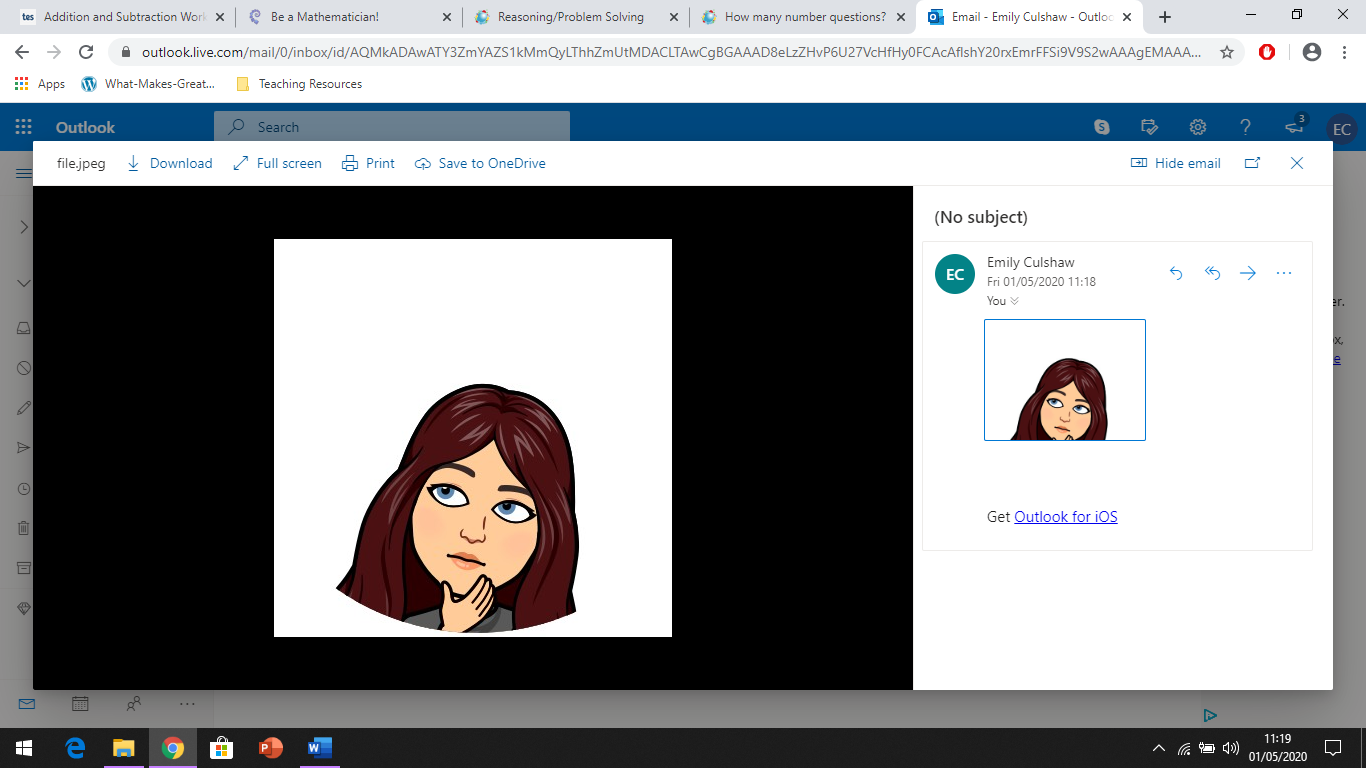 Chilli challenge 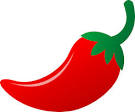 How many of the numbers to 20 can you make using only the number 4? Colour off each number if you can make it. You can use all 4 operations ( x ÷ + - ) For example:4 ÷ 4 = 1 4 x 4 + 4 = 201234567891011121314151617181920